4th Biannual Carolina Classic Goat ShowSaturday November 4, 2017 from 11 am untilRAIN or SHINEOpen to ALL ages of people and ALL breeds of goats!B & S Farms3354 Armenia Road,Chester, SC 29706**Please fill out one form for each individual exhibitor**Livestock Entry Form-Below you will find the classes available to show in: Please note classes will be combined if/as needed.*It is possible for one goat to show in multiple classes*Miniature Doe Class Small               Miniature Doe Class Large(Suitable for a doe of any breed of goat that is considered mini ie: pygmy, dwarf, and crosses)Dairy Doe Class Small                      Dairy Doe Class Large(Suitable for all dairy breeds/crosses (mini & standard), any goat with a developed udder, or one that you milk)Meat Doe Class Small                       Meat Doe Class Large(Suitable for a doe of any breed of goat and all meat breeds and crosses)Dairy Buck Class Small                      Dairy Buck Class Large(Suitable for any buck of any dairy breed or crosses)Meat Buck Class Small		Meat Buck Class Large(Suitable for any buck of any meat breed or crosses)Wether Class Small                   Wether Class Large(Suitable for any wether of any breed)Showmanship Beginner (0-2 prior show experience)Showmanship Experienced (3+ prior show experience)ENTRY FEE is $10 per ExhibitorMake Checks payable and Mail Entries to: 	            OR         Email completed entry form along with PAYPAL                Ashley Huffstetler 					       payment to gpafarm@gmail.com827 Bumpy Hollow Trail					  Rock Hill, SC 29732Mailed Entries Due by Wednesday, November 1, 2017**Entries accepted the day of the event must be CASH only please – no exceptions**Name of Exhibitor_________________________ _____________________________________Birth date _____/_____/_____Address _________________________________________ City ________________________ State _______ Zip ___________County ________________________ Phone ___________________________ Email ___________________________________I HEREBY RELEASE and DISCHARGE B & S Farms, their respective administrators, directors, agents, officers, members, volunteers, and employees, other participants, any sponsors, advertisers, and, if applicable, owner and lessors of premises on which the Activity takes place, (each considered one of the "RELEASEES" herein) FROM ALL LIABILITY, CLAIMS, DEMANDS, LOSSES, OR DAMAGES ON MY ACCOUNT CAUSED OR ALLEGED TO BE CAUSED IN WHOLE OR IN PART BY THE NEGLIGENCE OF THE "RELEASEES" OR OTHERWISE, INCLUDING NEGLIGENT RESCUE OPERATIONS AND I FURTHER AGREE that if, despite this RELEASE AND WAIVER OF LIABILITY, ASSUMPTION OF RISK, AND INDEMNITY AGREEMENT I, or anyone on my behalf, makes a claim against any of the Releasees, I WILL INDEMNIFY, SAVE, AND HOLD HARMLESS EACH OF THE RELEASEES from any litigation expenses, attorney fees, loss, liability, damage, or cost which may incur as the result of such claim.A parent or guardian must be with all show participants under age 15.Exhibitor’s Signature: _________________________________________________________Date: ________________________Parent Signature______________________________________________________________Date:_________________________(for all participants 18 and under)Show Information and FAQ’s:A goat can be shown in multiple classes ie: A dairy goat can show in the meat class and a meat goat can be shown in the dairy class, etc.At this time we have no way to weigh wethers so they will be grouped as best seen fit. You can only show 1 wether in each class size Example: if you show in the small wether class you cannot show the same wether in the large class. You can however show a different wether in each class if you wish.Admission to event is $2 per person. Please understand this helps us pay for the use of the facilities.Lunch is available for purchase at the Kitchen.Please bring your own chairs!No goat show experience is necessary. There will be plenty of people to help guide you while in the ring! Come show off your goat and have a day of fun!This show is open to ALL children and ALL adults and ALL breeds of goats.Goats will be grouped together as seen fit and will be judged based on DAIRY or MEAT standards.No part of this show is sanctioned and no show points will be earned.Pens are NOT available so please have means to contain your goats when they are not in the ring.How to prepare for the show:Make sure you and your goat look your best! You can do this by bathing, brushing, and/or trimming prior to the show. Please note there will be no time or space for you to wash or clip the day of the show. Please be ready to go when you arrive!Proper attire for a goat show is jeans or pants with a button down shirt, polo, or even a tshirt. We understand you may not have these items so do the best you can! Please DO wear close toed shoes or boots for your own safety.No alcoholic beverages allowed.Please NO SMOKING 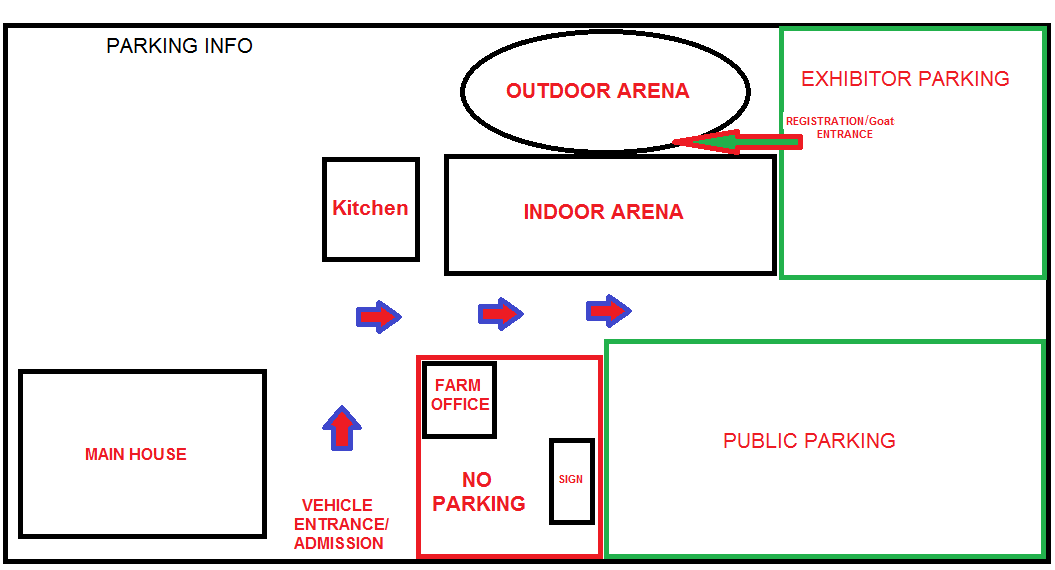 